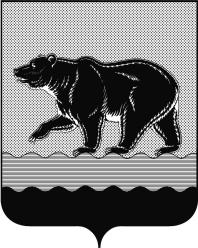 СЧЁТНАЯ ПАЛАТАГОРОДА НЕФТЕЮГАНСКА16 микрорайон, 23 дом, помещение 97, г. Нефтеюганск, 
Ханты-Мансийский автономный округ - Югра (Тюменская область), 628310тел./факс (3463) 20-30-55, 20-30-63 E-mail: sp-ugansk@mail.ruwww.admugansk.ruЗаключение на проект изменений в муниципальную программу«Развитие жилищной сферы города Нефтеюганска»Счётная палата города Нефтеюганска на основании статьи 157 Бюджетного кодекса Российской Федерации, Положения о Счётной палате города Нефтеюганска, рассмотрев проект изменений в муниципальную программу города Нефтеюганска «Развитие жилищной сферы в городе Нефтеюганске» (далее по тексту – проект изменений), сообщает следующее:1. При проведении экспертно-аналитического мероприятия учитывалось наличие экспертизы:1.1. Департамента финансов администрации города Нефтеюганска на предмет соответствия проекта изменений бюджетному законодательству Российской Федерации и возможности финансового обеспечения его реализации из бюджета города Нефтеюганска.1.2. Департамента экономического развития администрации города Нефтеюганска на предмет соответствия:- проекта изменений Порядку принятия решения о разработке муниципальных программ города Нефтеюганска, их формирования, утверждения и реализации, утверждённому постановлением администрации города Нефтеюганска от 18.04.2019 № 77-нп «О модельной муниципальной программе города Нефтеюганска, порядке принятия решения о разработке муниципальных программ города Нефтеюганска, их формирования, утверждения и реализации» (далее по тексту – Порядок от 18.04.2019 № 77-нп):- программных мероприятий целям муниципальной программы;- сроков реализации муниципальной программы задачам;- целевых показателей, характеризующих результаты реализации муниципальной программы, показателям экономической, бюджетной и социальной эффективности;- требованиям, установленным нормативными правовыми актами в сфере управления проектной деятельностью.2. Представленный проект изменений соответствует Порядку от 18.04.2019 № 77-нп.3. Проектом изменений планируется:3.1. В паспорте муниципальной программы строку:3.1.1. «Целевые показатели муниципальной программы» изложить в новой редакции, а именно показатель:- «6. Приобретение жилья в целях реализации полномочий в области жилищных отношений (квартир)» увеличить на 20 штук;- «11. Количество застройщиков, получивших субсидию на возмещение части затрат застройщикам (инвесторам) по строительству систем инженерной инфраструктуры» уменьшить на 2;- «19. Количество освобожденных земельных участков» увеличить на 24;Аналогичные изменения планируется внести в таблицу 1 муниципальной программы.3.1.2. «Параметры финансового обеспечения муниципальной программы» изложить в новой редакции, а именно уменьшить общий объём финансирования за счёт средств местного бюджета на сумму 189,456 тыс. рублей, в том числе в:- 2021 году на сумму 189,424 тыс. рублей; - 2022 году на сумму 0,032 тыс. рублей.3.2. Таблицы 1, 2 муниципальной программы изложить в новой редакции.3.3. Таблицу 2 «Перечень основных мероприятий муниципальной программы» изложить в новой редакции, а именно по мероприятию:- 1.1. «Осуществление полномочий в области градостроительной деятельности» по ответственному исполнителю департаменту градостроительства и земельных отношений администрации города Нефтеюганска (далее по тексту - ДГиЗО) уменьшить объём финансирования муниципальной программы в 2021 году на 178,244 тыс. рублей;- 1.2. «Проектирование и строительство инженерных сетей для увеличения объемов жилищного строительства, в т.ч. на возмещение части затрат по строительству систем инженерной инфраструктуры» по ДГиЗО уменьшить объём финансирования муниципальной программы на 115 060,200 тыс. рублей (за счёт средств бюджета автономного округа 104 704,700 тыс. рублей, за счёт средств местного бюджета в сумме 10 355,500 тыс. рублей);* в 2021 году на сумму 42 766,154 тыс. рублей (за счёт средств бюджета автономного округа 38 917,200 тыс. рублей, за счёт средств местного бюджета в сумме 3 848,954 тыс. рублей);* в 2022 году на сумму 49 716,846 тыс. рублей (за счёт средств бюджета автономного округа 45 242,300 тыс. рублей, за счёт средств местного бюджета в сумме 4 474,546 тыс. рублей);* в 2023 году на сумму 22 577,200 тыс. рублей (за счёт средств бюджета автономного округа 20 545,200 тыс. рублей, за счёт средств местного бюджета в сумме 2 032,000 тыс. рублей);- 1.5. «Освобождение земельных участков, планируемых для жилищного строительства и комплекса мероприятий по формированию земельных участков для индивидуального жилищного строительства» по соисполнителю департаменту жилищно-коммунального хозяйства администрации города Нефтеюганска увеличить объём финансирования муниципальной программы в 2021 году на 30 717,831 тыс. рублей (за счёт средств бюджета автономного округа 27 953,300 тыс. рублей, за счёт средств местного бюджета в сумме 2 764,531 тыс. рублей) на освобождение земельных участков, планируемых для жилищного строительства.В обоснование планируемых расходов указанного мероприятия предоставлена сметная документация, в состав которой, в том числе входит проведение негосударственной экспертизы сметной документации.Глава 6.4 Градостроительного кодекса Российской Федерации (далее по тексту – Кодекс) регулирует снос объектов капитального строительства.Согласно нормам статьи 55.30 Кодекса:- требования к составу и содержанию проекта организации работ по сносу объекта капитального строительства устанавливаются Правительством Российской Федерации (часть 5 статьи 55.30 Кодекса);- в случае, если снос объекта капитального строительства планируется осуществлять с привлечением средств бюджетов бюджетной системы Российской Федерации, средств лиц, указанных в части 2 статьи 8.3 Кодекса, застройщик или технический заказчик обеспечивает подготовку сметы на снос объекта капитального строительства (часть 5 статьи 55.30 Кодекса).Во исполнение части 5 статьи 55.30 Кодекса Постановлением Правительства Российской Федерации от 26.04.2019 № 509 утверждены требования к составу и содержанию проекта организации работ по сносу объекта капитального строительства (далее по тексту -  Постановление № 509).Пунктом 7 Постановления № 509 установлено, что в случае если снос объекта капитального строительства планируется осуществлять с привлечением средств бюджетов бюджетной системы Российской Федерации, средств юридических лиц, созданных Российской Федерацией, субъектами Российской Федерации, муниципальными образованиями, юридических лиц, доля в уставных (складочных) капиталах которых Российской Федерации, субъектов Российской Федерации, муниципальных образований составляет более 50 процентов, к проекту прилагается смета на снос объекта капитального строительства.Таким образом проект организации работ по сносу объекта капитального строения должен содержать в обязательном порядке сметную документацию.	В пояснительной записке о необходимости проведения негосударственной экспертизы сметной документации указано:	- сметная стоимость строительства, финансируемого с привлечением средств бюджетов бюджетной системы Российской Федерации, средств юридических лиц, созданных Российской федерацией, субъектами  Российской Федерации, муниципальными образованиями, юридических лиц, доля в установленных (складочных) капиталах которых Российской Федерации, субъектов Федерации, муниципальных образований составляет более 50 процентов, подлежит проверке на предмет достоверности ее определения в ходе проведения государственной экспертизы проектной документации только в случае, если такая сметная стоимость превышает десять миллионов рублей. В случае, если указанная сметная стоимость строительства не превышает десять миллионов рублей, указанная сметная стоимость строительства подлежит проверке на предмет достоверности, если это предусмотрено договором;	- в целях реализации мероприятий по освобождению земельных участков согласно Соглашению, муниципальным образованием проводятся проектно-изыскательские работы по разработке проектно-сметной документации на снос жилых домов, в рамках заключенных муниципальных контрактов.	- муниципальными контрактами предусмотрено проведение негосударственной экспертизы сметной стоимости, проектной документации на снос жилых домов, взамен государственной экспертизы.	Отражённая в пояснительной записке часть 2 статьи 8.3 Кодекса не подлежит применению в полном объёме, так как, во-первых, касается сметной стоимости строительства и во-вторых, подлежит применению только в части средств лиц, указанных в этой статье.На основании вышеизложенного рекомендуем рассмотреть вопрос о целесообразности расходования средств на проведение негосударственной экспертизы сметной документации.Кроме того, при формировании документов рекомендуем обратить внимание на наименование проекта, а именно: подготовка организации работ по сносу объекта капитального строительства, а не проектно-изыскательские работы. 2. Согласно пояснительной записке и расчётам- 2.1. «Приобретение жилья, в целях реализации полномочий в области жилищных отношений, установленных законодательством Российской Федерации» по соисполнителю департаменту муниципального имущества администрации города Нефтеюганска увеличить объём финансирования муниципальной программы на 84 342,357 тыс. рублей (за счёт средств бюджета автономного округа 76 751,400 тыс. рублей, за счёт средств местного бюджета в сумме 7 590,957 тыс. рублей);* в 2021 году на сумму 12 048,343 тыс. рублей (за счёт средств бюджета автономного округа 10 963,900 тыс. рублей, за счёт средств местного бюджета в сумме 1 084,443 тыс. рублей);* в 2022 году на сумму 49 716,814 тыс. рублей (за счёт средств бюджета автономного округа 45 242,300 тыс. рублей, за счёт средств местного бюджета в сумме 4 474,514 тыс. рублей);* в 2023 году на сумму 22 577,200 тыс. рублей (за счёт средств бюджета автономного округа 20 545,200 тыс. рублей, за счёт средств местного бюджета в сумме 2 032,000 тыс. рублей);Указанные средства планируется направить:* в 2021 году на окончательный расчёт по муниципальным контрактам, заключенным в 2015 году на приобретение квартир в количестве 63 штук и оплаченным в размере 90-95%. Передача квартир в муниципальную собственность запланирована на 2 квартал 2021 года (разрешение на ввод объекта в эксплуатацию выдано 23.12.2020 года);* в 2022 году на приобретение 14 жилых помещений для переселения из непригодного жилья;* в 2023 году на приобретение 6 жилых помещений для переселения из непригодного жилья.- 4.1. «Организационное обеспечение функционирования отрасли» по ДГиЗО уменьшить расходы на 2021 год в сумме 11,200 тыс. рублей.Таблица 2 муниципальной программы содержит арифметические ошибки в расчётах по строкам «Прочие расходы» по средствам местного бюджета и «Соисполнитель 2 (департамент муниципального имущества)» по средствам бюджета автономного округа. Рекомендуем произвести правильные расчёты.4. Финансовые показатели, содержащиеся в проекте изменений, соответствуют расчётам, предоставленным на экспертизу.По итогам проведения финансово-экономической экспертизы, предлагаем направить проект изменений на утверждение с учётом рекомендации, отражённой в настоящем заключении.	Информацию о решениях, принятых по результатам настоящей экспертизы, направить в адрес Счётной палаты до 30.04.2021 года.Председатель 								             С.А. Гичкина Исполнитель:инспектор инспекторского отдела № 1Счётной палаты города НефтеюганскаБатаева Лариса НиколаевнаТел. 8(3463)203063Исх. СП-185-1 от 23.04.2021